ΕΚΔΗΛΩΣΗ ΕΝΔΙΑΦΕΡΟΝΤΟΣ ΓΙΑ ΣΥΜΜΕΤΟΧΗ ΩΣ ΕΞΕΤΑΣΤΙΚΟ ΚΕΝΤΡΟ ΣΤΟ ΔΙΑΓΩΝΙΣΜΟ ΤΗΣ ΕΜΕ «ΠΥΘΑΓΟΡΑΣ» 2021Τι είναι ο διαγωνισμός ΠΥΘΑΓΟΡΑΣ: Κεντρικός στόχος του διαγωνισμού ΠΥΘΑΓΟΡΑΣ της ΕΜΕ, ο οποίος είναι εγκεκριμένος  από το Υ.ΠΑΙ.Θ ,   είναι η ανάπτυξη των βασικών Μαθηματικών ικανοτήτων – δεξιοτήτων, που προσδιορίζουν τις δυνατότητες να σκέπτεται ο μαθητής με Μαθηματικό τρόπο και να αξιοποιεί βασικές Μαθηματικές έννοιες και διαδικασίες.Πότε θα διεξαχθεί: Πού και πως θα διεξαχθεί: Ειδικά για φέτος ο διαγωνισμός θα πραγματοποιηθεί ηλεκτρονικά όχι στα εξεταστικά κέντρα, αλλά σε χώρο που θα επιλεγεί από τον ίδιο το μαθητή/τρια (στην οικία του/της ή όπου αλλού επιλέξει).  Ποιοι συμμετέχουν: Στον διαγωνισμό μπορούν να συμμετάσχουν  δωρεάν μαθητές από την Β΄ τάξη Δημοτικού έως και την Γ΄ Γυμνασίου. Προϋπόθεση για τη συμμετοχή τους είναι να έχουν γίνει συνδρομητές του περιοδικού «ΠΥΘΑΓΟΡΑΣ». Πώς θα πραγματοποιείται η εγγραφή συνδρομητή στο περιοδικό: Η ΕΜΕ θα καθορίσει και ανακοινώσει έγκαιρα τα κέντρα εγγραφής των μαθητών / μαθητριών. Η εγγραφή γίνεται μέσω του κέντρου που επιλέγει ο μαθητής / μαθήτρια. Ο μαθητής / μαθήτρια θεωρείται εγγεγραμμένος μόνο όταν έχει εξοφλήσει τη συνδρομή του, που είναι 10€. Ποια θα είναι τα κέντρα του διαγωνισμού: Είναι τα ήδη υπάρχοντα κέντρα με τα οποία συνεργάσθηκε η ΕΜΕ για τη διεξαγωγή του ΠΥΘΑΓΟΡΑ 2020, καθώς και οποιοδήποτε σχολείο (Δημόσιο ή Ιδιωτικό) ή φορέας επιθυμεί τη συμμετοχή του. Ειδικά για τα Δημόσια σχολεία αφενός απαιτείται η συγκατάθεση του Δ/ντη και του Συλλόγου, καθώς και ο ορισμός Συντονιστή και αφετέρου ο συνολικός αριθμός των μαθητών που θα δηλώσουν συμμετοχή  να είναι τουλάχιστον τριάντα (30)  και οι μαθητές από κάθε τάξη να είναι τουλάχιστον πέντε (5).Εφόσον ένα σχολείο ή ένας εκπαιδευτικός φορέας επιθυμεί τη συμμετοχή στο διαγωνισμό με την ιδιότητα του κέντρου θα αποστείλει στην ΕΜΕ στις ηλεκτρονικές διευθύνσεις επικοινωνίας:  info@hms.gr και pythagoras_eme@hms.gr  e-mail με το οποίο θα δηλώνει τη συμμετοχή του στο διαγωνισμόΠρόσθετες πληροφορίες: Στα κέντρα τα οποία θα δηλώσουν συνεργασία θα σταλεί η ηλεκτρονική διεύθυνση της πλατφόρμας μέσω της οποίας θα γίνεται η   εγγραφή των μαθητών και θα υπάρξει επιπλέον αναλυτική ενημέρωση για τις λεπτομέρειες του διαγωνισμού μέσω της ιστοσελίδας της ΕΜΕ (http://www.hms.gr).Ο Πρόεδρος                                                        Ο Γενικός ΓραμματέαςΠανεπιστημίου (Ελευθερίου Βενιζέλου) 34,  106 79   ΑΘΗΝΑΤηλ. 2103616532 - 3617784 - Fax: 2103641025e-mail : info@hms.gr  www.hms.grΔιαγωνισμός Μαθηματικών ικανοτήτωνΠΥΘΑΓΟΡΑΣhttp://www.hms.gr/pythagoras/index.html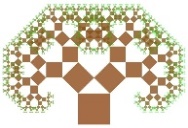 